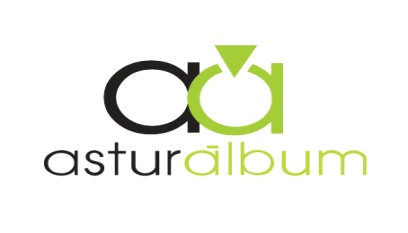 DOCUMENTO DE DESISTIMIENTO____________________________________con N.I.F. _____________________ y domicilio en ___________________, C/_____________________________________y en ejercicio del derecho que me conceden los artículos 68y siguientes del Real Decreto Legislativo 1/2007, de 16 de noviembre, por el que se aprueba el texto refundido de la Ley General por la Defensa de los Consumidores y Usuarios y otras leyes complementarias y los artículos 44 y siguientes de la Ley 7/1996, de Ordenación del Comercio Minorista, dentro del plazo de 14 días hábiles desde la recepción del pedido. MANIFIESTOI. Que en fecha _____________adquirí a través de la tienda online Asturalbum (www.asturalbum.com) los productos ______________________ ______________________ ________________________correspondientes al número de pedido _____________. II. Que he sido informado de mi derecho a desistir del contrato de compra dentro del plazo de 14 días hábiles desde la recepción del producto.III. Que he sido informado que siempre que el artículo enviado sea exactamente el adquirido y no presente ninguna tara o defecto de fábrica, correrán por mi cuenta los gastos directos de devolución del producto. IV. Que, junto con este documento, he recibido una hoja informativa de las principales disposiciones legales aplicables al derecho de desistimiento. V. Que adjunto al presente documento de desistimiento copia de la factura/ ticket o albarán del producto adquirido. VI. Que en función de los mencionados artículos, ejerzo el derecho a desistimiento, devolviendo el correspondiente producto en perfecto estado y con su embalaje original. VII. Que he sido informado, de conformidad con el artículo 44.3 de la Ley 7/1996 de Ordenación del Comercio Minorista, que debo satisfacer los gastos directos de devolución del producto. En ______________día  ______________de ______________de 20___							Fdo: ______________1. Dirección del almacén para la devoluciónDeberán devolver el producto a la siguiente dirección:AsturalbumPolígono Mora Garay C/Juan de la Cierva nº2 nave 633211 Gijón- Asturias2. Antes de hacer la devolución es recomendable  que te pongas en contacto con nosotros enviando un mail a la siguiente dirección: pedidos@asturalbum.com o llamando al teléfono gratuiro 984492581.3. Devolución del dineroUna vez recibidos los productos devueltos en nuestro almacén y comprobado que todo esté en perfecto estado y con su embalaje original en perfectas condiciones, se reintegrará el importe de la compra en un plazo máximo de 30 días y utilizando el mismo medio de pago con el que  se realizó la compra inicial.Principales disposiciones legales aplicables al derecho de desistimiento Ley 7/1996, del 15 de enero, de Ordenación del Comercio MinoristaArtículo 44. Derecho de desistimiento 1. El comprador dispondrá de un plazo mínimo de catorce días hábiles para desistir del contrato sin penalización alguna y sin indicación de los motivos. Será la ley del lugar donde se ha entregado el bien la que determine qué días han de tenerse por hábiles. 2. El ejercicio del derecho de desistimiento no estará sujeto a formalidad alguna, bastando que se acredite en cualquier forma admitida en derecho. 3. El derecho de desistimiento no puede implicar la imposición de penalidad alguna, si bien podrá exigirse al comprador que se haga cargo del coste directo de devolución del producto al vendedor. No obstante lo anterior, en los supuestos en que el vendedor pueda suministrar un producto de calidad y precio equivalentes, en sustitución del solicitado por el consumidor, los costes directos de devolución, si se ejerce el derecho de desistimiento, serán por cuenta del vendedor que habrá debido informar de ello al consumidor. Serán nulas de pleno derecho las cláusulas que impongan al consumidor una penalización por el ejercicio de su derecho de desistimiento o la renuncia al mismo. 4. A efectos del ejercicio del derecho de desistimiento, el plazo se calculará a partir del día de recepción del bien, siempre que se haya cumplido el deber de información que impone el art. 47. 5. En el caso de que el vendedor no haya cumplido con tal deber de información, el comprador podrá resolver el contrato en el plazo de tres meses a contar desde aquel en que se entregó el bien. Si la información a que se refiere el art. 47 se facilita durante el citado plazo de tres meses, el período de siete días hábiles para el desistimiento empezará a correr desde ese momento. Cuando el comprador ejerza su derecho a resolver el contrato por incumplimiento o del deber de información que incumbe al vendedor, no podrá éste exigir que aquél se haga cargo de los gastos de devolución del producto. 6. Cuando el comprador haya ejercido el derecho de desistimiento o el de resolución conforme a lo establecido en el presente artículo, el vendedor estará obligado a devolver las sumas abonadas por el comprador sin retención de gastos. La devolución de estas sumas deberá efectuarse lo antes posible y, en cualquier caso, en un plazo máximo de treinta días desde el desistimiento o la resolución. Corresponde al vendedor la carga de la prueba sobre el cumplimiento del plazo. Transcurrido el mismo sin que el comprador haya recuperado la suma adeudada, tendrá derecho a reclamarla duplicada, sin perjuicio de que además se le indemnicen los daños y perjuicios que se le hayan causado en lo que excedan de dicha cantidad.7. En caso de que el precio haya sido total o parcialmente financiado mediante un crédito concedido al comprador por parte del vendedor o por parte de un tercero previo acuerdo de éste con el vendedor, el ejercicio del derecho de desistimiento o de resolución contemplados en este artículo implicará al tiempo la resolución del crédito sin penalización alguna para el comprador. 8. El transcurso del plazo del derecho de desistimiento sin ejecutarlo no será obstáculo para el posterior ejercicio de las acciones de nulidad o resolución del contrato cuando procedan conforme a derecho. Artículo 45. Excepciones al derecho de desistimiento Salvo pacto en contrario, lo dispuesto en el artículo anterior no será aplicable a los siguientes contratos: a) Contratos de suministro de bienes cuyo precio esté sujeto a fluctuaciones de coeficientes del mercado financiero que el vendedor no pueda controlar. b) Contratos de suministro de bienes confeccionados conforme a las especificaciones del consumidor o claramente personalizados, o que, por su naturaleza, no puedan ser devueltos o puedan deteriorarse o caducar con rapidez .c) Contratos de suministro de grabaciones sonoras o de vídeo, de discos y de programas informáticos que hubiesen sido desprecintados por el consumidor, así como de ficheros informáticos, suministrados por vía electrónica, susceptibles de ser descargados o reproducidos con carácter inmediato para su uso permanente. d) Contratos de suministro de prensa diaria, publicaciones periódicas y revistas. Real Decreto Legislativo 1/2007, de 16 de noviembre, por el que se aprueba el texto refundido de la Ley General para la Defensa de los Consumidores y Usuarios y otras leyes complementarias. Artículo 68. Contenido y régimen del derecho de desistimiento 1. El derecho de desistimiento de un contrato es la facultad del consumidor y usuario de dejar sin efecto el contrato celebrado, notificándoselo así a la otra parte contratante en el plazo establecido para el ejercicio de ese derecho, sin necesidad de justificar su decisión y sin penalización de ninguna clase.Serán nulas de pleno de derecho las cláusulas que impongan al consumidor y usuario una penalización por el ejercicio de su derecho de desistimiento. 2. El consumidor tendrá derecho a desistir del contrato en los supuestos previstos legal o reglamentariamente y cuando así se le reconozca en la oferta, promoción publicidad o en el propio contrato. 3. El derecho de desistimiento atribuido legalmente al consumidor y usuario se regirá en primer término por las disposiciones legales que lo establezcan en cada caso y en su defecto por lo dispuesto en este Título.Artículo 69. Obligación de informar sobre el derecho de desistimiento 1. Cuando la ley atribuya el derecho de desistimiento al consumidor y usuario, el empresario contratante deberá informarle por escrito en el documento contractual, de manera clara, comprensible y precisa, del derecho de desistir del contrato y de los requisitos y consecuencias de su ejercicio, incluidas las modalidades de restitución del bien o servicio recibido. Deberá entregarle, además, un documento de desistimiento, identificado claramente como tal, que exprese el nombre y dirección de la persona a quien debe enviarse y los datos de identificación del contrato y de los contratantes a que se refiere. 2. Corresponde al empresario probar el cumplimiento de lo dispuesto en el apartado anterior. Artículo 70. Formalidades para el ejercicio del desistimiento El ejercicio del derecho de desistimiento no estará sujeto a formalidad alguna, bastando que se acredite en cualquier forma admitida en derecho. En todo caso se considerará válidamente ejercitado mediante el envío del documento de Desistimiento o mediante la devolución de los productos recibidos. Artículo 70. Formalidades para el ejercicio del desistimiento El ejercicio del derecho de desistimiento no estará sujeto a formalidad alguna, bastando que se acredite en cualquier forma admitida en derecho. En todo caso se considerará válidamente ejercitado mediante el envío del documento de desistimiento o mediante la devolución de los productos recibidosArtículo 71. Plazo para el ejercicio del derecho de desistimiento 1. El consumidor y usuario dispondrá de un plazo mínimo de catorce días hábiles para ejercer el derecho de desistimiento. Será la ley del lugar donde se ha entregado el bien objeto del contrato o donde hubiera de prestarse el servicio, la que determine los días que han de considerarse hábiles. 2. Siempre que el empresario haya cumplido con el deber de información y documentación establecido en el art. 69.1, el plazo a que se refiere el apartado anterior se computará desde la recepción del bien objeto del contrato o desde la celebración de éste si el objeto del contrato fuera la prestación de servicios. 3. Si el empresario no hubiera cumplido con el deber de información y documentación sobre el derecho de desistimiento, el plazo para su ejercicio será de tres meses a contar desde que se entregó el bien contratado o se hubiera celebrado el contrato si el objeto de éste fuera la prestación de servicios. Si el deber de información y documentación se cumple durante el citado plazo de tres meses, el plazo legalmente previsto para el ejercicio del derecho de desistimiento empezará a contar desde ese momento. 4. Para determinar la observancia del plazo para desistir se tendrá en cuenta la fecha de expedición de la declaración de desistimiento.Artículo 72. Prueba del ejercicio del derecho de desistimiento Corresponde al consumidor y usuario probar que ha ejercitado su derecho de desistimiento conforme a lo dispuesto en este capítulo. Artículo 73. Gastos vinculados al desistimiento El ejercicio del derecho de desistimiento no implicará gasto alguno para el consumidor y usuario. A estos efectos se considerará lugar de cumplimiento el lugar donde el consumidor y usuario haya recibido la prestación. Artículo 74. Consecuencias del ejercicio del derecho de desistimiento 1. Ejercido el derecho de desistimiento, las partes deberán restituirse recíprocamente las prestaciones de acuerdo con lo dispuesto en los arts. 1.303 y 1.308 del Código Civil. 2. El consumidor y usuario no tendrá que rembolsar cantidad alguna por la disminución del valor del bien, que sea consecuencia de su uso conforme a lo pactado o a su naturaleza, o por el uso del servicio. 3. El consumidor y usuario tendrá derecho al rembolso de los gastos necesarios y útiles que hubiera realizado en el bien. Artículo 75. Imposibilidad de devolver la prestación por parte del consumidor y usuario 1. La imposibilidad de devolver la prestación objeto del contrato por parte del consumidor y usuario por pérdida, destrucción u otra causa no privarán a éste de la posibilidad de ejercer el derecho de desistimiento. En estos casos, cuando la imposibilidad de devolución le sea imputable, el consumidor y usuario responderá del valor de mercado que hubiera tenido la prestación en el momento del ejercicio del derecho de desistimiento, salvo que dicho valor fuera superior al precio de adquisición, en cuyo caso responderá de éste. 2. Cuando el empresario hubiera incumplido el deber de información y documentación sobre el derecho de desistimiento, la imposibilidad de devolución sólo será imputable al consumidor y usuario cuando éste hubiera omitido la diligencia que le es exigible en sus propios asuntos. Artículo 76. Devolución de sumas percibidas por el empresario Cuando el consumidor y usuario haya ejercido el derecho de desistimiento, el empresario estará obligado a devolver las sumas abonadas por el consumidor y usuario sin retención de gastos. La devolución de estas sumas deberá efectuarse lo antes posible y, en cualquier caso, en el plazo máximo de 30 días desde el desistimiento. Transcurrido dicho plazo sin que el consumidor y usuario haya recuperado la suma adeudada, tendrá derecho a reclamarla duplicada, sin perjuicio de que además se le indemnicen los daños y perjuicios que se le hayan causado en lo que excedan de dicha cantidad. Corresponde al empresario la carga de la prueba sobre el cumplimiento del plazo. Artículo 77. Desistimiento de un contrato vinculado a financiación al consumidor y usuario Cuando en el contrato para el que se ejercite el derecho de desistimiento el precio a abonar por el consumidor y usuario haya sido total o parcialmente financiado mediante un crédito concedido por el empresario contratante o por parte de un tercero, previo acuerdo de éste con el empresario contratante, el ejercicio del derecho de desistimiento implicará al tiempo la resolución del crédito sin penalización alguna para el consumidor y usuario.Artículo 78. Acciones de nulidad o resolución La falta de ejercicio del derecho de desistimiento en el plazo fijado no será obstáculo para el posterior ejercicio de las acciones de nulidad o resolución del contrato cuando procedan conforme a derecho. Artículo 79. Derecho contractual de desistimiento A falta de previsiones específicas en la oferta, promoción, publicidad o en el propio contrato el derecho de desistimiento reconocido contractualmente, éste se ajustará a lo previsto en este título. El consumidor y usuario que ejercite el derecho de desistimiento contractualmente reconocido no tendrá en ningún caso obligación de indemnizar por el desgaste o deterioro del bien o por el uso del servicio debido exclusivamente a su prueba para tomar una decisión sobre su adquisición definitiva. En ningún caso podrá el empresario exigir anticipo de pago o prestación de garantías, incluso la aceptación de efectos que garanticen un eventual resarcimiento en su favor para el caso de que se ejercite el derecho de desistimiento.